Publicado en Madrid el 11/04/2019 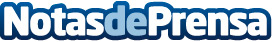 Nace Duplifactor, un producto con el que las pymes pueden duplicar la financiaciónEste producto lanzado por Gedesco tiene como objeto apoyar a las empresas en su crecimiento. Duplifactor permite, con una misma factura, obtener hasta el doble de financiación. Esta innovadora fórmula incrementa la financiación a las empresas que facturen de forma recurrente a compañías con buena calificación crediticiaDatos de contacto:Víctor Mollá610136199Nota de prensa publicada en: https://www.notasdeprensa.es/nace-duplifactor-un-producto-con-el-que-las Categorias: Finanzas Emprendedores E-Commerce Recursos humanos http://www.notasdeprensa.es